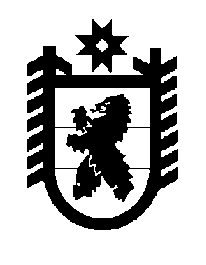 Российская Федерация Республика Карелия    ПРАВИТЕЛЬСТВО РЕСПУБЛИКИ КАРЕЛИЯПОСТАНОВЛЕНИЕот  16 мая 2016 года № 176-Пг. Петрозаводск О разграничении имущества, находящегося в муниципальной собственности Рыборецкого и Шокшинского вепсских сельских поселенийВ соответствии с Законом Республики Карелия от 3 июля 2008 года               № 1212-ЗРК «О реализации части 111 статьи 154 Федерального закона 
от 22 августа 2004 года № 122-ФЗ «О внесении изменений в законодательные акты Российской Федерации и признании утратившими силу некоторых законо-дательных актов Российской Федерации в связи с принятием федеральных законов «О внесении изменений и дополнений в Федеральный закон «Об общих принципах организации законодательных (представительных) и исполни-тельных органов государственной власти субъектов Российской Федерации» и «Об общих принципах организации местного самоуправления в Российской Федерации» Правительство Республики Карелия п о с т а н о в л я е т:1. Утвердить:перечень имущества, находящегося в муниципальной собственности Рыборецкого вепсского сельского поселения, передаваемого в муниципальную собственность Прионежского муниципального района, согласно приложению 1; перечень имущества, находящегося в муниципальной собственности Шокшинского вепсского сельского поселения, передаваемого в муниципальную собственность Прионежского муниципального района, согласно приложению 2.2. Право собственности на передаваемое имущество возникает у Прионежского муниципального района со дня вступления в силу настоящего постановления.            Глава Республики  Карелия                       			      	        А.П. ХудилайненПриложение 1 к постановлению Правительства Республики Карелияот 16 мая 2016 года № 176-ППереченьимущества, находящегося в муниципальной собственности Рыборецкого вепсского сельского поселения, передаваемого в муниципальную собственность Прионежского муниципального района____________Приложение 2 к постановлению Правительства Республики Карелияот 16 мая 2016 года № 176-ППереченьимущества, находящегося в муниципальной собственности Шокшинского вепсского сельского поселения, передаваемого в муниципальную собственность Прионежского муниципального района__________№ п/пНаименование имуществаАдрес местонахожде-ния имуществаИндивидуализирующие характеристики имущества1.Ноутбук Dell Inspironс. Рыбрека,ул. Рудная, д. 8стоимость 15080,00 руб.2.Каталожный шкафс. Рыбрека,ул. Рудная, д. 8стоимость 1,00 руб.3.Радиаторс. Рыбрека,ул. Рудная, д. 82 шт., стоимость 1,00 руб.4.Сейфс. Рыбрека,ул. Рудная, д. 8стоимость 1,00 руб.5.Стеллаж библиотеч-ный двухстороннийс. Рыбрека,ул. Рудная, д. 82 шт., стоимость 11320,00 руб.6.Стеллаж библиотеч-ный демонстрацион-ныйс. Рыбрека,ул. Рудная, д. 82 шт., стоимость 9860,00 руб.7.Стеллаж односторон-нийс. Рыбрека,ул. Рудная, д. 818 шт., стоимость 1,00 руб.8.Стол для чтенияс. Рыбрека,ул. Рудная, д. 87 шт., стоимость 1,00 руб.9.Стол-барьер кафедрас. Рыбрека,ул. Рудная, д. 8стоимость 1,00 руб.10.Стулс. Рыбрека,ул. Рудная, д. 86 шт., стоимость 1,00 руб.11.Шкаф читательский для формуляровс. Рыбрека,ул. Рудная, д. 8стоимость 4860,00 руб.12.Кресло «Престиж»с. Рыбрека,ул. Рудная, д. 8стоимость 1850,00 руб.13.Стол-кафедра для выдачи книгс. Рыбрека,ул. Рудная, д. 8стоимость 3000,00 руб.14.Библиотечный фондс. Рыбрека,ул. Рудная, д. 88338 экз., стоимость 304691,54 руб.№ п/пНаименование имуществаАдрес местонахождения имуществаИндивидуализирующие характеристики имущества1.Квартира № 2пос. Кварцитный, д. 23общая площадь 35,2 кв. м, балансовая стоимость 15182,00 руб.2.Комната № 12пос. Кварцитный, д. 23общая площадь 17,0 кв. м, балансовая стоимость                           7332,00 руб.3.Квартира № 8пос. Кварцитный, д. 18общая площадь 66,4 кв. м, балансовая стоимость 158044,00 руб.4.Артезианская скважинас. Шокша, ул. Васильевская1988 год ввода в эксплуатацию, балансовая стоимость 523484,58 руб.